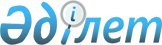 О внесении изменений в решение Толебийского районного маслихата от 24 декабря 2013 года № 26/116-V "О районном бюджете на 2014-2016 годы"
					
			Утративший силу
			
			
		
					Решение Толебийского районного маслихата Южно-Казахстанской области от 27 мая 2014 года № 31/148-V. Зарегистрировано Департаментом юстиции Южно-Казахстанской области 30 мая 2014 года № 2674. Утратило силу в связи с истечением срока применения – (письмо Толебийского районного маслихата Южно-Казахстанской области от 6 января 2015 года № 5)      Сноска. Утратило силу в связи с истечением срока применения – (письмо Толебийского районного маслихата Южно-Казахстанской области от 06.01.2015 № 5).      Примечание РЦПИ.

      В тексте документа сохранена пунктуация и орфография оригинала. 



      В соответствии с пунктом 5 статьи 109 Бюджетного кодекса Республики Казахстан от 4 декабря 2008 года, с подпунктом 1) пункта 1 статьи 6 Закона Республики Казахстан от 23 января 2001 года «О местном государственном управлении и самоуправлении в Республике Казахстан» и решением Южно-Казахстанского областного маслихата от 21 мая 2014 года № 27/213-V «О внесении изменений и дополнений в решение Южно-Казахстанского областного маслихата от 10 декабря 2013 года № 21/172-V «Об областном бюджете на 2014-2016 годы», зарегистрированного в Реестре государственной регистрации нормативных правовых актов за № 2665, Толебийский районный маслихат РЕШИЛ:



      1. Внести в решение Толебийского районного маслихата от 24 декабря 2013 года № 26/116-V «О районном бюджете на 2014-2016 годы» (зарегистрировано в Реестре государственной регистрации нормативных правовых актов за № 2486, опубликовано 20 января 2014 года в газете «Аймак тынысы») следующие изменения:



      пункт 1 изложить в новой редакции:

      «1. Утвердить районный бюджет Толебийского района на 2014-2016 годы согласно приложениям 1, 2 и 3 соответственно, в том числе на 2014 год в следующих объемах:

      1) доходы – 13 495 020 тысяч тенге, в том числе по:

      налоговым поступлениям – 841 879 тысяч тенге;

      неналоговым поступлениям – 3 509 тысяч тенге;

      поступлениям от продажи основного капитала – 53 000 тысяч тенге;

      поступлениям трансфертов – 12 596 632 тысяч тенге;

      2) затраты – 13 464 820 тысяч тенге;

      3) чистое бюджетное кредитование – 17 371 тысяч тенге, в том числе:

      бюджетные кредиты – 19 446 тысяч тенге;

      погашение бюджетных кредитов – 2 075 тысяч тенге;

      4) сальдо по операциям с финансовыми активами – 61 240 тенге, в том числе:

      приобретение финансовых активов – 61 240 тенге;

      поступления от продажи финансовых активов государства – 0 тенге;

      5) дефицит (профицит) бюджета – - 48 411 тысяч тенге;

      6) финансирование дефицита (использование профицита) бюджета – 48 411 тысяч тенге, в том числе:

      поступление займов – 19 446 тысяч тенге;

      погашение займов – 2 271 тысяч тенге;

      используемые остатки бюджетных средств – 31 236 тысяч тенге.».



      2. Приложения 1, 5, 6 указанного решения изложить в новой редакции согласно приложениям 1, 2, 3 к настоящему решению.



      3. Настоящее решение вводится в действие с 1 января 2014 года.

      

      Председатель сессии

      районного маслихата                        С. Кулманов

      

      Временно исполняющий

      обязанности секретаря

      районного маслихата                        А. Исабеков

      Приложение 1 к решению

      Толебийского районного маслихата

      от 27 мая 2014 года № 31/148-VПриложение 1 к решению

Толебийского районного маслихата

от 24 декабря 2013 года № 26/116-V Районный бюджет на 2014 год

      Приложение 2 к решению

      Толебийского районного маслихата

      от 27 мая 2014 года № 31/148-VПриложение 5 к решению

Толебийского районного маслихата

от 24 декабря 2013 года № 26/116-V       Перечень бюджетных программ каждого сельского округа бюджета на 2014 год

      Приложение 3 к решению

      Толебийского районного маслихата

      от 27 мая 2014 года № 31/148-VПриложение 6 к решению

Толебийского районного маслихата

от 24 декабря 2013 года № 26/116-V       Перечень бюджетных программ развития районного бюджета на 2014 год с разделением на бюджетные программы, направленные на реализацию бюджетных инвестиционных проектов (программ)
					© 2012. РГП на ПХВ «Институт законодательства и правовой информации Республики Казахстан» Министерства юстиции Республики Казахстан
				КатегорияКатегорияНаименованиеСумма в тысяч тенгеКлассКлассСумма в тысяч тенгеПодклассПодклассСумма в тысяч тенгеСпецификаСпецификаСумма в тысяч тенге1. Доходы1349502001Налоговые поступления84187901Подоходный налог30656203Социальный налог22908304Hалоги на собственность26523005Внутренние налоги на товары, работы и услуги2918107Прочие налоговые поступления100308Обязательные платежи, взимаемые за совершение юридически значимых действий и (или) выдачу документов уполномоченными на то государственными органами или должностными лицами1082002Неналоговые поступления350901Доходы от государственной собственности181506Прочие неналоговые поступления169403Поступления от продажи основного капитала5300003Продажа земли и нематериальных активов5300004Поступления трансфертов 1259663202Трансферты из вышестоящих органов государственного управления12596632Функциональная группа    НаименованиеФункциональная группа    НаименованиеФункциональная группа    НаименованиеФункциональная группа    НаименованиеФункциональная группа    НаименованиеСумма в тысяч тенгеФункциональная подгруппаФункциональная подгруппаФункциональная подгруппаФункциональная подгруппаСумма в тысяч тенгеАдминистратор бюджетных программАдминистратор бюджетных программАдминистратор бюджетных программСумма в тысяч тенгеПрограммаПрограммаСумма в тысяч тенге2 Затраты134648201Государственные услуги общего характера5454801Представительные, исполнительные и другие органы, выполняющие общие функции государственного управления514828112Аппарат маслихата района (города областного значения)17140001Услуги по обеспечению деятельности маслихата района (города областного значения)16903003Капитальные расходы государственных органов237122Аппарат акима района (города областного значения)120461001Услуги по обеспечению деятельности акима района (города областного значения)75942003Капитальные расходы государственных органов7164002Создание информационных систем37355123Аппарат акима района в городе, города районного значения, поселка, села, сельского округа377227001Услуги по обеспечению деятельности акима района в городе, города районного значения, поселка, села, сельского округа357227022Капитальные расходы государственных органов9000032Капитальные расходы подведомственных государственных учреждений и организаций110002Финансовая деятельность1090459Отдел экономики и финансов района (города областного значения)1090003Проведение оценки имущества в целях налогообложения10909Прочие государственные услуги общего характера29562459Отдел экономики и финансов района (города областного значения)24562001Услуги по реализации государственной политики в области формирования и развития экономической политики, государственного планирования, исполнения бюджета и управления коммунальной собственностью района (города областного значения)24112015Капитальные расходы государственных органов450467Отдел строительства района (города областного значения)5000040Развитие объектов государственных органов50002Оборона234151Военные нужды11106122Аппарат акима района (города областного значения)11106005Мероприятия в рамках исполнения всеобщей воинской обязанности111062Организация работы по чрезвычайным ситуациям12309122Аппарат акима района (города областного значения)12309006Предупреждение и ликвидация чрезвычайных ситуаций масштаба района (города областного значения)12109007Мероприятия по профилактике и тушению степных пожаров районного (городского) масштаба, а также пожаров в населенных пунктах, в которых не созданы органы государственной противопожарной службы2004 Образование65300741Дошкольное воспитание и обучение789506123Аппарат акима района в городе, города районного значения, поселка, села, сельского округа537300004Поддержка организаций дошкольного воспитания и обучения243444041Реализация государственного образовательного заказа в дошкольных организациях образования 293856464Отдел образования района (города областного значения)252206040Реализация государственного образовательного заказа в дошкольных организациях образования 2522062Начальное, основное среднее и общее среднее образование3808020123Аппарат акима района в городе, города районного значения, поселка, села, сельского округа3720005Организация бесплатного подвоза учащихся до школы и обратно в сельской местности3720464Отдел образования района (города областного значения)3804300003Общеобразовательное обучение3699021006Дополнительное образование для детей1052799Прочие услуги в области образования1932548464Отдел образования района (города областного значения)190559001Услуги по реализации государственной политики на местном уровне в области образования 7742007Проведение школьных олимпиад, внешкольных мероприятий и конкурсов районного (городского) масштаба150015Ежемесячная выплата денежных средств опекунам (попечителям) на содержание ребенка-сироты (детей-сирот), и ребенка (детей), оставшегося без попечения родителей26303067Капитальные расходы подведомственных государственных учреждений и организаций156364467Отдел строительства района (города областного значения)1741989037Строительство и реконструкция объектов образования17419896 Социальная помощь и социальное обеспечение2429062Социальная помощь208781451Отдел занятости и социальных программ района (города областного значения)197539002Программа занятости17674003Оказание ритуальных услуг по захоронению умерших Героев Советского Союза, «Халық Қаһарманы», Героев Социалистического труда, награжденных Орденом Славы трех степеней и орденом «Отан» из числа участников и инвалидов войны107004Оказание социальной помощи на приобретение топлива специалистам здравоохранения, образования, социального обеспечения, культуры и спорта в сельской местности в соответствии с законодательством Республики Казахстан3500005Государственная адресная социальная помощь2410006Жилищная помощь13000007Социальная помощь отдельным категориям нуждающихся граждан по решениям местных представительных органов28169014Оказание социальной помощи нуждающимся гражданам на дому22731016Государственные пособия на детей до 18 лет93607017Обеспечение нуждающихся инвалидов обязательными гигиеническими средствами и предоставление услуг специалистами жестового языка, индивидуальными помощниками в соответствии с индивидуальной программой реабилитации инвалида16341464Отдел образования района (города областного значения)11242008Социальная поддержка обучающихся и воспитанников организаций образования очной формы обучения в виде льготного проезда на общественном транспорте (кроме такси) по решению местных представительных органов112429Прочие услуги в области социальной помощи и социального обеспечения34125451Отдел занятости и социальных программ района (города областного значения)34125001Услуги по реализации государственной политики на местном уровне в области обеспечения занятости и реализации социальных программ для населения32268011Оплата услуг по зачислению, выплате и доставке пособий и других социальных выплат1267021Капитальные расходы государственных органов5907Жилищно-коммунальное хозяйство27330791Жилищное хозяйство832308464Отдел образования района (города областного значения)17460026Ремонт объектов в рамках развития сельских населенных пунктов по Программе занятости 202017460458Отдел жилищно-коммунального хозяйства, пассажирского транспорта и автомобильных дорог района (города областного значения)2702041Ремонт и благоустройство объектов в рамках развития сельских населенных пунктов по Программе занятости 20202702458Отдел жилищно-коммунального хозяйства, пассажирского транспорта и автомобильных дорог района (города областного значения)6000031Изготовление технических паспортов на объекты кондоминиумов6000467Отдел строительства района (города областного значения)806146003Строительство и (или) приобретение жилья государственного коммунального жилищного фонда155473004Развитие, обустройство и (или) приобретение инженерно-коммуникационной инфраструктуры6506732Коммунальное хозяйство1828727458Отдел жилищно-коммунального хозяйства, пассажирского транспорта и автомобильных дорог района (города областного значения)1811791012Функционирование системы водоснабжения и водоотведения17553029Развитие системы водоснабжения793058Развитие системы водоснабжения и водоотведения в сельских населенных пунктах1793445467Отдел строительства района (города областного значения)16936006Развитие системы водоснабжения15896058Развитие системы водоснабжения и водоотведения в сельских населенных пунктах10403Благоустройство населенных пунктов72044123Аппарат акима района в городе, города районного значения, поселка, села, сельского округа12483009Обеспечение санитарии населенных пунктов11103010Содержание мест захоронений и погребение безродных180011Благоустройство и озеленение населенных пунктов1200458Отдел жилищно-коммунального хозяйства, пассажирского транспорта и автомобильных дорог района (города областного значения)59561015Освещение улиц в населенных пунктах22596016Обеспечение санитарии населенных пунктов22000018Благоустройство и озеленение населенных пунктов149658Культура, спорт, туризм и информационное пространство4297891Деятельность в области культуры143986455Отдел культуры и развития языков района (города областного значения)143986003Поддержка культурно-досуговой работы1439862Спорт98643465Отдел физической культуры и спорта района (города областного значения)95343001Услуги по реализации государственной политики на местном уровне в сфере физической культуры и спорта5516005Развитие массового спорта и национальных видов спорта 85827006Проведение спортивных соревнований на районном (города областного значения) уровне2000007Подготовка и участие членов сборных команд района (города областного значения) по различным видам спорта на областных спортивных соревнованиях2000467Отдел строительства района (города областного значения)3300008Развитие объектов спорта33003Информационное пространство69581455Отдел культуры и развития языков района (города областного значения)53581006Функционирование районных (городских) библиотек49263007Развитие государственного языка и других языков народа Казахстана4318456Отдел внутренней политики района (города областного значения)16000002Услуги по проведению государственной информационной политики через газеты и журналы 13000005Услуги по проведению государственной информационной политики через телерадиовещание30009Прочие услуги по организации культуры, спорта, туризма и информационного пространства117579455Отдел культуры и развития языков района (города областного значения)82879001Услуги по реализации государственной политики на местном уровне в области развития языков и культуры7475010Капитальные расходы государственного органа 80032Капитальные расходы подведомственных государственных учреждений и организаций75324456Отдел внутренней политики района (города областного значения)34700001Услуги по реализации государственной политики на местном уровне в области информации, укрепления государственности и формирования социального оптимизма граждан21196003Реализация региональных программ в сфере молодежной политики12684006Капитальные расходы государственных органов8209 Топливно-энергетический комплекс и недропользование23914739Прочие услуги в области топливно-энергетического комплекса и недропользования2391473458Отдел жилищно-коммунального хозяйства, пассажирского транспорта и автомобильных дорог района (города областного значения)2391473036Развитие газотранспортной системы 239147310Сельское, водное, лесное, рыбное хозяйство, особо охраняемые природные территории, охрана окружающей среды и животного мира, земельные отношения2559681Сельское хозяйство134962467Отдел строительства района (города областного значения)50807010Развитие объектов сельского хозяйства50807473Отдел ветеринарии района (города областного значения)53723001Услуги по реализации государственной политики на местном уровне в сфере ветеринарии8964006Организация санитарного убоя больных животных5593007Организация отлова и уничтожения бродячих собак и кошек3500008Возмещение владельцам стоимости изымаемых и уничтожаемых больных животных, продуктов и сырья животного происхождения14085009Проведение ветеринарных мероприятий по энзоотическим болезням животных21581477Отдел сельского хозяйства и земельных отношений района (города областного значения) 30432001Услуги по реализации государственной политики на местном уровне в сфере сельского хозяйства и земельных отношений28133099Реализация мер по оказанию социальной поддержки специалистов22999Прочие услуги в области сельского, водного, лесного, рыбного хозяйства, охраны окружающей среды и земельных отношений121006473Отдел ветеринарии района (города областного значения)121006011Проведение противоэпизоотических мероприятий12100611Промышленность, архитектурная, градостроительная и строительная деятельность328142Архитектурная, градостроительная и строительная деятельность32814467Отдел строительства района (города областного значения)10582001Услуги по реализации государственной политики на местном уровне в области строительства10512017Капитальные расходы государственного органа 70468Отдел архитектуры и градостроительства района (города областного значения)22232001Услуги по реализации государственной политики в области архитектуры и градостроительства на местном уровне 8005003Разработка схем градостроительного развития территории района и генеральных планов населенных пунктов1422712Транспорт и коммуникации1308061Автомобильный транспорт130806458Отдел жилищно-коммунального хозяйства, пассажирского транспорта и автомобильных дорог района (города областного значения)130806023Обеспечение функционирования автомобильных дорог13080613Прочие1453943Поддержка предпринимательской деятельности и защита конкуренции10080469Отдел предпринимательства района (города областного значения)10080001Услуги по реализации государственной политики на местном уровне в области развития предпринимательства и промышленности 8414004Капитальные расходы государственного органа 130003Поддержка предпринимательской деятельности15369Прочие135314458Отдел жилищно-коммунального хозяйства, пассажирского транспорта и автомобильных дорог района (города областного значения)90468040Реализация мер по содействию экономическому развитию регионов в рамках Программы «Развитие регионов» 90468458Отдел жилищно-коммунального хозяйства, пассажирского транспорта и автомобильных дорог района (города областного значения)17988001Услуги по реализации государственной политики на местном уровне в области жилищно-коммунального хозяйства, пассажирского транспорта и автомобильных дорог 17988459Отдел экономики и финансов района (города областного значения)26858008Разработка технико-экономического обоснования местных бюджетных инвестиционных проектов и концессионных проектов и проведение его экспертизы5800012Резерв местного исполнительного органа района (города областного значения) 2105814Обслуживание долга31Обслуживание долга3459Отдел экономики и финансов района (города областного значения)3021Обслуживание долга местных исполнительных органов по выплате вознаграждений и иных платежей по займам из областного бюджета315Трансферты36191Трансферты3619459Отдел экономики и финансов района (города областного значения)3619006Возврат неиспользованных (недоиспользованных) целевых трансфертов36193 Чистое бюджетное кредитование17371Функциональная группа     НаименованиеФункциональная группа     НаименованиеФункциональная группа     НаименованиеФункциональная группа     НаименованиеФункциональная группа     НаименованиеФункциональная подгруппаФункциональная подгруппаФункциональная подгруппаФункциональная подгруппаАдминистратор бюджетных программАдминистратор бюджетных программАдминистратор бюджетных программПрограммаПрограммаБюджетные кредиты 1944610Сельское, водное, лесное, рыбное хозяйство, особо охраняемые природные территории, охрана окружающей среды и животного мира, земельные отношения194461Сельское хозяйство19446477Отдел сельского хозяйства и земельных отношений района (города областного значения) 19446004Бюджетные кредиты для реализации мер социальной поддержки специалистов19446КатегорияКатегорияКатегорияКатегорияНаименованиеСумма в тысяч тенгеКлассКлассКлассКлассСумма в тысяч тенгеПодклассПодклассПодклассСумма в тысяч тенгеПогашение бюджетных кредитов20755Погашение бюджетных кредитов207501Погашение бюджетных кредитов20751Погашение бюджетных кредитов207513Погашение бюджетных кредитов, выданных из местного бюджета физическим лицам20754 Сальдо по операциям с финансовыми активами61240Функциональная группа     НаименованиеФункциональная группа     НаименованиеФункциональная группа     НаименованиеФункциональная группа     НаименованиеФункциональная группа     НаименованиеФункциональная подгруппаФункциональная подгруппаФункциональная подгруппаФункциональная подгруппаАдминистратор бюджетных программАдминистратор бюджетных программАдминистратор бюджетных программПрограммаПрограммаПриобретение финансовых активов6124013Прочие612409Прочие61240458Отдел экономики и финансов района (города областного значения)61240060Формирование или увеличение уставного капитала юридических лиц61240Поступления от продажи финансовых активов государства06Поступления от продажи финансовых активов государства001Поступления от продажи финансовых активов государства01Поступления от продажи финансовых активов внутри страны05 Дефицит (профицит) бюджета-484116 Финансирование дефицита (использование профицита) бюджета48411Категория               НаименованиеКатегория               НаименованиеКатегория               НаименованиеКатегория               НаименованиеКатегория               НаименованиеСумма в тысяч тенгеКлассКлассКлассКлассСумма в тысяч тенгеПодклассПодклассПодклассСумма в тысяч тенгеПоступление займов194467Поступление займов1944601Внутренние государственные займы194462Договоры займа1944603Займы, получаемые местным исполнительным органом района (города областного значения)19446Функциональная группа    НаименованиеФункциональная группа    НаименованиеФункциональная группа    НаименованиеФункциональная группа    НаименованиеФункциональная группа    НаименованиеСумма в тысяч тенгеФункциональная подгруппаФункциональная подгруппаФункциональная подгруппаФункциональная подгруппаСумма в тысяч тенгеАдминистратор бюджетных программАдминистратор бюджетных программАдминистратор бюджетных программСумма в тысяч тенгеПрограммаПрограммаСумма в тысяч тенгеПогашение займов227116Погашение займов22711Погашение займов2271459Отдел экономики и финансов района (города областного значения)2271005Погашение долга местного исполнительного органа перед вышестоящим бюджетом2075022Возврат неиспользованных бюджетных кредитов, выданных из местного бюджета196Категория                   НаименованиеКатегория                   НаименованиеКатегория                   НаименованиеКатегория                   НаименованиеКатегория                   НаименованиеСумма в тысяч тенгеКлассКлассКлассКлассСумма в тысяч тенгеПодклассПодклассПодклассСумма в тысяч тенгеИспользуемые остатки бюджетных средств312368Используемые остатки бюджетных средств3123601Используемые остатки бюджетных средств312361Используемые остатки бюджетных средств3123601Используемые остатки бюджетных средств31236Функциональная группа     НаименованиеФункциональная группа     НаименованиеФункциональная группа     НаименованиеФункциональная группа     НаименованиеФункциональная группа     НаименованиеСумма в тысяч тенгеФункциональная подгруппаФункциональная подгруппаФункциональная подгруппаФункциональная подгруппаСумма в тысяч тенгеАдминистратор бюджетных программАдминистратор бюджетных программАдминистратор бюджетных программСумма в тысяч тенгеПрограммаПрограммаСумма в тысяч тенге01Государственные услуги общего характера3772271Представительные, исполнительные и другие органы, выполняющие общие функции государственного управления377227123Аппарат акима района в городе, города районного значения, поселка, села, сельского округа377227001Услуги по обеспечению деятельности акима района в городе, города районного значения, поселка, села, сельского округа357227в том числе:Ленгер45263Акжар4950Аккум45418Алатау45711Зертас14338Верхний-Аксу12742Коксайек59308Казыгурт8254Каскасу14194Когалы16273Каратобе19451Первомаевка19410Тасарык16176Киелитас18908Кемекалган16831022Капитальные расходы государственных органов9000в том числе:ЛенгерАккумАлатауЗертасВерхний-АксуКоксайек9000КаскасуКогалыКаратобеПервомаевкаТасарыкКиелитасКемекалган032Капитальные расходы подведомственных государственных учреждений и организаций11000в том числе:Ленгер7500Аккум3500АлатауЗертасВерхний-АксуКоксайекКаскасуКогалыКаратобеПервомаевкаТасарыкКиелитасКемекалган04Образование5410201Дошкольное воспитание и обучение537300123Аппарат акима района в городе, города районного значения, поселка, села, сельского округа537300004Поддержка организаций дошкольного воспитания и обучения243444в том числе:Ленгер153925АккумАлатау5987Зертас133Верхний-Аксу1026Коксайек47311Каскасу839Когалы913Каратобе13650Первомаевка921Тасарык16582Киелитас1659Кемекалган498041Реализация государственного образовательного заказа в дошкольных организациях образования 293856в том числе:ЛенгерАккумАлатау37533Зертас28976Верхне-Аксу21145Коксайек43133Каскасу30478Когалы49173Каратобе1100Первомаевка35632ТасарыкКиелитас35828Кемекалган108582Начальное, основное среднее и общее среднее образование3720123Аппарат акима района в городе, города районного значения, поселка, села, сельского округа3720005Организация бесплатного подвоза учащихся до школы и обратно в сельской местности3720в том числе:ЛенгерАккумАлатау3480ЗертасВерхний-АксуКоксайек240КаскасуКогалыКаратобеПервомаевкаТасарыкКиелитасКемекалган07Жилищно-коммунальное хозяйство124833Благоустройство населенных пунктов12483123Аппарат акима района в городе, города районного значения, поселка, села, сельского округа11103009Обеспечение санитарии населенных пунктов11103в том числе:Ленгер5453Аккум330Алатау320Зертас230Верхний-Аксу330Коксайек1150Каскасу330Когалы380Каратобе500Первомаевка380Тасарык330Киелитас1090Кемекалган280123Аппарат акима района в городе, города районного значения, поселка, села, сельского округа180010Содержание мест захоронений и погребение безродных180в том числе:Ленгер180АккумАлатауЗертасВерхний-АксуКоксайекКаскасуКогалыКаратобеПервомаевкаТасарыкКиелитасКемекалган123Аппарат акима района в городе, города районного значения, поселка, села, сельского округа1200011Благоустройство и озеленение населенных пунктов1200в том числе:ЛенгерАккум100Алатау100Зертас100Верхний-Аксу100Коксайек100Каскасу100Когалы100Каратобе100Первомаевка100Тасарык100Киелитас100Кемекалган100Всего:930730Функциональная группаФункциональная группаФункциональная группаФункциональная группаФункциональная группаСумма в тысяч тенгеФункциональная подгруппаФункциональная подгруппаФункциональная подгруппаФункциональная подгруппаСумма в тысяч тенгеАдминистратор бюджетных программАдминистратор бюджетных программАдминистратор бюджетных программСумма в тысяч тенгеПрограммаПрограммаСумма в тысяч тенгеНаименованиеСумма в тысяч тенге6 792 160467Отдел строительства района (города областного значения)2 607 242 040Развитие объектов государственных органов5 000 037Строительство и реконструкция объектов образования1741989003Строительство и (или) приобретение жилья государственного коммунального жилищного фонда155473004Развитие, обустройство и (или) приобретение инженерно-коммуникационной инфраструктуры650673010Развитие объектов сельского хозяйства50807008Развитие объектов спорта3300458Отдел жилищно-коммунального хозяйства, пассажирского транспорта и автомобильных дорог района (города областного значения)1 793 445 058Развитие системы водоснабжения и водоотведения в сельских населенных пунктах1793445458Отдел жилищно-коммунального хозяйства, пассажирского транспорта и автомобильных дорог района (города областного значения)2 391 473 036Развитие газотранспортной системы 2391473